I - Enjeux de l’appel à projet Le déploiement de medicobus dans les territoires ruraux avec des difficultés d’accès aux soins s’inscrit dans le cadre du plan France ruralités annoncé par la Première ministre le 15 juin 2023,et est repris dans le Plan « Pour des solutions concrètes d’accès aux soins dans les territoires » annoncé par Agnès Firmin le Bodo le 13 juillet 2023. Ces plans sont déclinés au niveau régional dans le cadre d’un partenariat entre l’Agence Régional de Santé, l’Assurance Maladie, la Mutualité Sociale Agricole et la Région.La mesure vise à mettre en place, pour une durée de 3 ans, une offre de médecine générale et/ou de spécialité, itinérante dans les zones rurales en réponse aux difficultés d’accès aux soins des personnes isolées, sans médecin traitant ; et ce pour permettre un accès aux soins, y compris dans les territoires les plus enclavés, dans une démarche « d’aller-vers ». Elle s’appuie largement sur les enseignements des CNR territoriaux et fait écho aux initiatives locales déjà en place, pour les amplifier. Un objectif cible de 100 médicobus à fin 2024 au niveau national est fixé par instruction ministérielle à l’issu de deux vagues de labélisation. Il s’agit, avec cet appel à projet, de lancer la première vague de labélisation des projets en région Provence Alpes Côte d’Azur à partir du cahier des charges régional ainsi proposé. Celui-ci à pour objectif de définir le cadre général d’intervention ainsi que les critères de sélection des projets. Les candidats sont invités, s’ils s’estiment en capacité de répondre aux besoins déclinés dans le cahier des charges, à proposer via leur dossier de candidature les réponses et modalités de mise en œuvre imaginées dans le respect des grands principes énoncés par le dispositif. Une candidature proposée en commun par plusieurs porteurs d’un même territoire peut être éligible. Un deuxième appel à projet sera lancé dans le courant de l’année 2024, pour compléter le déploiement du dispositif dans notre région. II - Rappel des grands principes du dispositif Il est proposé d’organiser une offre de médecine générale et/ou de spécialité « itinérante » afin d’apporter une offre de soins de proximité aux territoires ruraux avec des difficultés d’accès aux soins, où la mise en place d’une maison de santé pluriprofessionnelle (MSP) ou d’une autre forme d’exercice coordonné (Centre de Santé, équipes de soins primaires) n’est pas possible ou insuffisante pour renforcer et maintenir durablement des professionnels de santé physiquement présents. Ce dispositif d’« aller vers » cible prioritairement les territoires ruraux, cumulant faible densité médicale et forte proportion de patients en ALD sans médecin traitant : Il s’adresse principalement aux personnes sans médecin traitant au premier rang desquelles les personnes en ALD, les personnes âgées ;Il est une solution aux besoins de soins de premier recours, lorsqu’aucune autre modalité n’est possible (téléconsultation conforme aux règles en vigueur, déplacement du patient …). Cette offre doit s’entendre comme une organisation complémentaire à l'offre de soins existante pour « réinsérer les patients dans un parcours de prise en charge et réaliser une consultation médicale de premier recours ». Elle doit être appréhendée comme une solution provisoire, et un premier pas vers la structuration d’une offre plus pérenne sur le territoire. Elle s’inscrit dans le projet territorial. La concertation des acteurs autour d’un projet de médicobus peut s’appuyer sur une CPTS existante ou peut favoriser l’émergence d’une CPTS dans les territoires qui en sont encore dépourvus. Il conviendra, dans son déploiement, de veiller à ne pas compromettre ou chercher à remplacer les initiatives déjà prises par les collectivités ou les acteurs de santé de proximité, et parfois déjà soutenues par l’Etat et l’Assurance Maladie, et d’être attentifs à la bonne articulation et intégration des autres dispositifs existants ou annoncés.Le médicobus organise une offre de soins (et non pas seulement de prévention) et en priorité une activité de soins généralistes. Il vient en soutien de l’offre existante. Il se veut une réponse au suivi / prise en charge prioritairement pour les patients sans médecin traitant.  Le « médicobus » n’est pas une réponse mobile dédiée aux besoins de soins non programmés (besoin de soins avec une réponse dans les 48h). Il peut, ponctuellement, répondre à ces besoins de soins non programmés, sur sollicitation du SAS.Sur quels territoires ? Prioritairement les zones rurales au sens de l’INSEE  situées en en ZIP ou ZAC et caractérisées par des problématiques d’éloignement géographiques de la population, une part de patients sans médecin traitant particulièrement marquée, et plus particulièrement les personnes en ALD, et les personnes âgées, des délais d’obtention de rendez-vous chez un médecin généraliste importants. III - Modalités de dépôt de candidature Les dispositions juridiques de l’appels à projetsCet appel à projet est lancé par l’ARS PACA en lien etroit avec l’ensemble de ses partenaires régionaux (Assurance Maladie, Mutualité sociale Agricole, Région Provences-Alpes Côte d’Azur) avec qui elle déploie le plan d’actions pour améliorer l’accès aux soins dans les territoires. L’appel à projet a fait l’objet d’une validation du comité régional du projet « Déploiement des médicobus dans les territoires ruraux avec des difficultés d’accès aux soins » réunit le 29 novembre 2023. Date de publication et modalités de consultations de l’avis L’avis d’appel à projet sera publié sur le site internet de l’ARS PACA : ARS PACA : www.paca.ars.sante.frDes précisions complémentaires pourront être sollicitées jusqu’au 15/12/2023 par mail à l’adresse suivante : ars-paca-dsdp@ars.sante.frLes réponses apportées aux candidats seront consultables sur le site internet de l’Agence Régionale de Santé PACA au plus tard le 22/12/2023 sous forme de foire aux questions.Modalités de dépôts des dossiers de candidatures L’ARS PACA centralisera la réception des dossiers avant leur instruction par le comité de sélection qui peut se faire : Soit par courrier recommandé avec demande d‘avis de réception au plus tard le 5 janvier 2024 - 12h (avis de réception faisant foi et non pas cachet de la poste) à :Agence Régionale de Santé Provence-Alpes-Côte d’AzurDirection des soins de proximité Service de l’organisation du premier recours132 Boulevard de Paris – CS 5003913 331 MARSEILLE Cedex 03Les dossiers papiers devront être reliés, paginés et disposer d’une table des matières.Soit par courrier électronique ; reçu au plus tard le 5 janvier 2024 - 12h à l’adresse suivante : ars-paca-dsdp@ars.sante.fr Un accusé de réception électronique sera adressé pour confirmer de la bonne réception des éléments. Chaque candidat devra adresser en une seule fois son dossier avec les mentions « NE PAS OUVRIR ».Chaque dossier de candidature sera composé de deux plis :Un pli avec la mention « appel à projet n°2023-01 – DSDP – MEDICOBUS – dossier administratif + nom du promoteur » Dans ce pli « dossier administratif » doit figurer les éléments suivants concernant le répondant :a) La fiche contact : identité de la ou les structure(s), adresse, et coordonnéesb) Documents permettant l’identification du ou des candidat(s) notamment un exemplaire de ses statuts s’il s’agit d’une personne morale de droit privé ;c) Déclaration sur l’honneur du ou des candidat(s) certifiant qu’il n’est pas l’objet de l’une des condamnations devenues définitives mentionnées au livre III du code de l’action sociale et des familles ;d) Déclaration sur l’honneur certifiant qu’il n’est / ne sont l’objet d’aucune des procédures mentionnées aux articles  L313-16, L331-5, L471-3, L472-10, L474-2 ou L474-5 ;e) Copie de la dernière certification aux comptes s’il y est tenu en vertu du code du commerce ;Les déclarations sur l’honneur des points c) et d) doivent être datées et signées.Le répondant apportera notamment des informations synthétiques sur :Son organisation (organigramme)Sa situation financière (bilan et compte de résultat de l’année N-1),La composition de l’équipe engagée dans le projet : répartition prévisionnelle des effectifs par type de qualification, nombre d’équivalent temps plein par personne, formation/compétences des intervenantsUn pli avec la mention « appel à projet n°2023-01 – DSDP – MEDICOBUS – dossier de réponse + nom du promoteur » Ce pli « dossier de réponse » ne devra pas excéder 40 pages hors annexes et devra contenir tout document permettant de décrire de manière complète le projet en réponse aux besoins décrits par le cahier des charges. L’ouverture des dossiers de candidatures aura lieu à l’expiration du délai de réception des réponses.IV - Modalités d’instruction et critères de sélection Commission de sélection de l’appel à projet Les projets seront examinés par la commission de sélection. Elle sera composée de représentants de l’ARS PACA (Direction des soins de proximité et délégations départementales concernées), de représentants de l’Assurance maladie (Direction régionale de la coordination des actions de l’assurance maladie et Mutualité sociale Agricole, et Caisse Primaire d’Assurance maladie concernées) et d’un représentant de la Région Provence-Alpes-Côte-d’Azur.La commission sélectionnera les projets en fonction de la liste de critères suivants répartis par thèmes :cohérence du projet :adéquation du projet avec les attendus du cahier des chargespertinence de l’implantation géographiquedimensionnement de l’équipe pluriprofessionnellemodalités de coopérations pluriprofessionnellesmodalités de mise en œuvre des droits des usagers et implication des usagers dans la prise en charge, au travers notamment de Mon Espace Santépartenariat :modalités d’articulation entre les acteurs locaux : collectivités territoriales, communautés professionnelles territoriales de santé, structures d’exercice coordonné…modalités de suivi du projet dans la perspective de retour d’expérience auprès des financeurs et des partenaires territoriaux. faisabilité du projet :cohérence du budget prévisionnel du projet présenté de manière pluriannuelle à la fois sur le volet fonctionnement et sur le volet investissementcohérence du dimensionnement de l’équipe avec les activités envisagéespertinence du calendrier de mise en œuvre du projet au regard des attendus lien systématique envisagé avec le conseil de l’ordre pour délivrer les autorisations individuelles des praticiens à pratiquer dans ce cadreréflexion sur l’utilisation d’une solution informatique adaptée au dispositif et conforme aux référentiels nationaux du numérique en santé, notamment pour assurer la déclaration de l’activité et l’alimentation du DMP. L’interopérabilité avec les autres SI des partenaires territoriaux pourra être envisagée.  Etapes de l’instruction L’instruction des dossiers de candidatures comporte 3 étapes : Vérification de la régularité administrative et complétude du dossier ; Analyse des réponses au regard des critères de sélection des projets et des modalités de notation précisés : enjeu de la bonne adéquation de la réponse proposée aux besoins identifiésEntretien oral avec le porteur de projet, en lien avec les référents régionaux et territoriaux institutionnels (DD et CPAM) : présentation du projet et réponses aux questions éventuellesLes délais de notifications A l’issue du processus de sélection, les porteurs seront informés de la décision du Directeur Général de l’ARS PACA et du Préfet de Région à l’issu du comité régional « Déploiement des médicobus dans les territoires ruraux avec des difficultés d’accès aux soins » organisé le 30 janvier 2024.  V- Calendrier de l’appel à projetsDate limite de demande de précisions complémentaires par mail :  15 décembre 2023Si besoin, date limite de mise en ligne des réponses apportées aux candidats sur le site internet de l’Agence Régionale de Santé PACA : 22 décembre 2023Date limite de réception ou dépôt des dossiers de réponse : 5 janvier 2024Date prévisionnelle d’entretien oral avec les porteurs pré sélectionnés (comission de sélection) : 23 janvier 2024Date prévisionnelle du comité de pilotage régional (validation des dossiers labelisés) : 30 janvier 2024Date prévisionnelle de notification aux candidats non retenus pour la 1ère vague : avant le 31 janvier 2024Date prévisionnelle de labellisation de la structure : début février 2024VI - Cahier des charges de l’appel à projetLe cahier des charges de l’appel à projet rappelle les enjeux et le contexte ainsi que le cadrage général de l’appel à projet. Il détaille en outre les objectifs poursuivis et les orientations stratégiques portées via cet appel à projet pour le déploiement de médicobus dans les territoires ruraux Il définit précisément : Le contexte et les éléments de cadrage ; les attentes vis-à-vis des répondants ; les modalités de sélection des candidats ; la suite qui sera donnée : suivi et évaluation et communication autour du projet.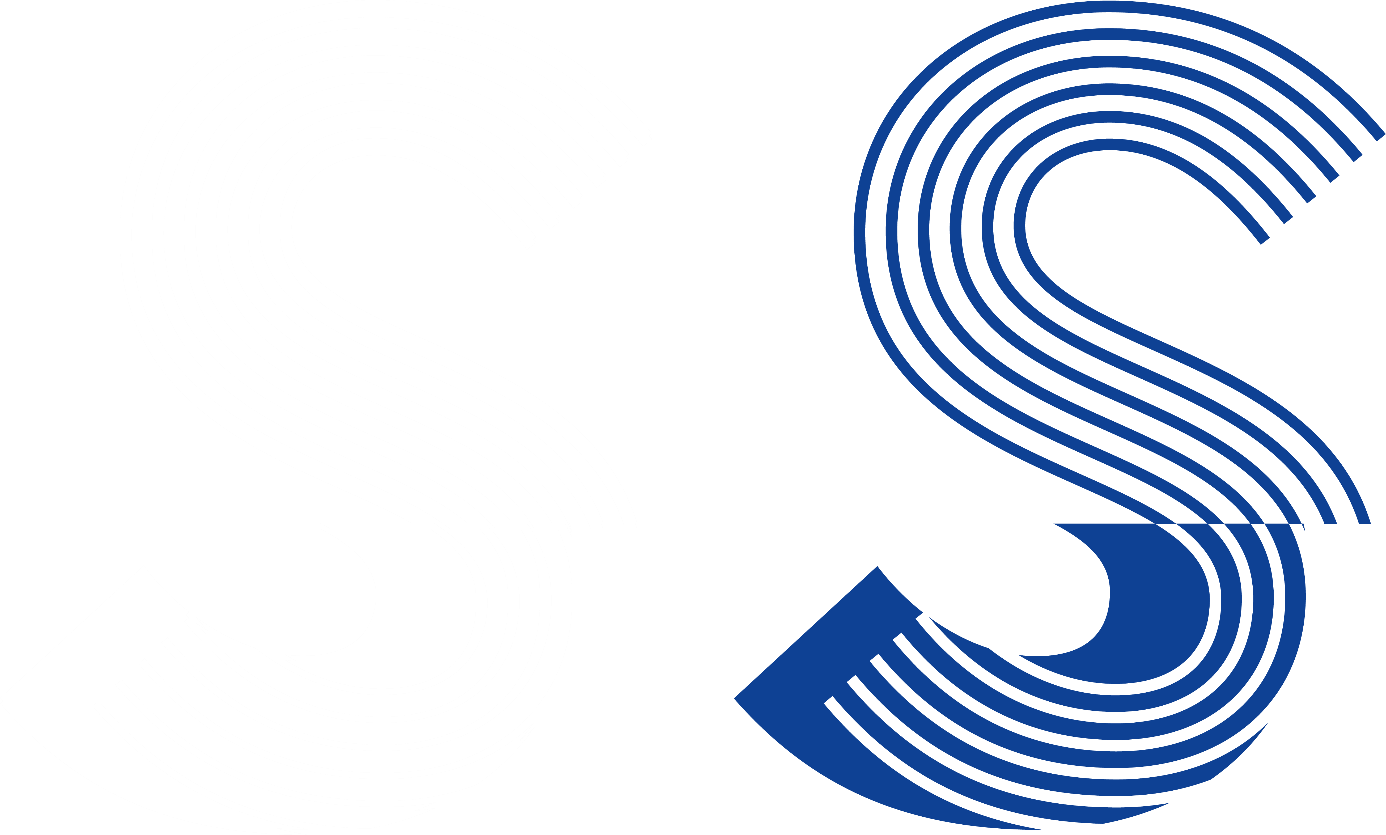 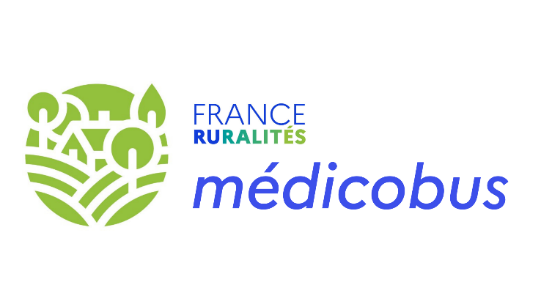 